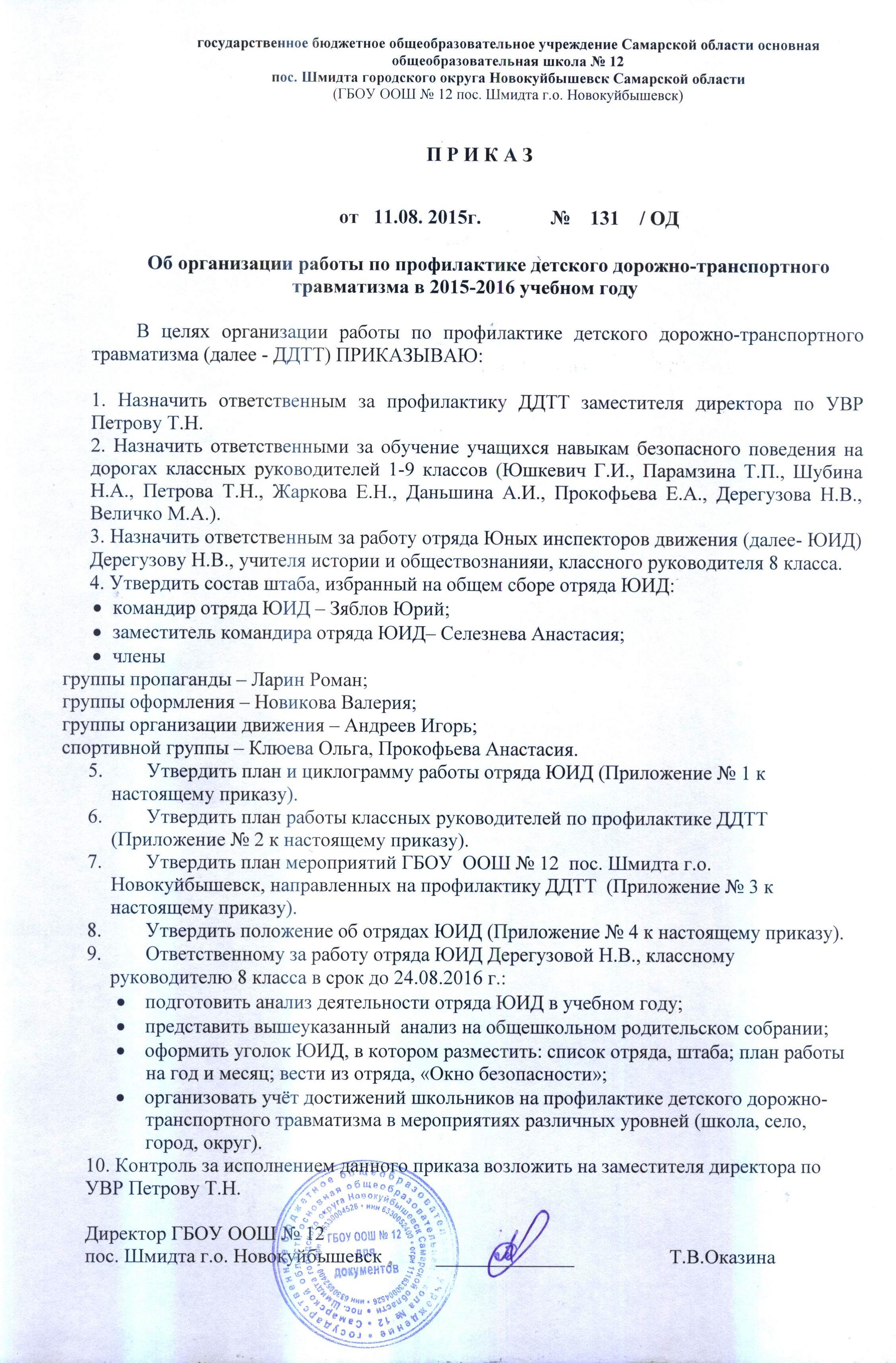 Приложение № 1 к Приказу № 131/ОД  от 11 .08.2015 г.«Об организации работы по профилактике детского дорожно-транспортного травматизма в 2015-2016 учебном году»План работы отряда ЮИД ГБОУ  ООШ № 12  пос. Шмидта г.о. Новокуйбышевск на  2015 -2016  учебный  год.ЦИКЛОГРАММА РАБОТЫ ОТРЯДА ЮИДСЕНТЯБРЬ1. Провести общий сбор членов отряда ЮИД. Выборы штаба. Распределение обязанностей. Оформление уголка «ЮИД в действии!» и другой документации.2. Организовать участие в мероприятиях в рамках месячника «Внимание, дети!»3. Провести во всех классах беседы по Правилам дорожного движения.4. Оборудовать «Уголок безопасности».ОКТЯБРЬ1. Определить велосипедистов в школе и провести с ними теоретические и практические занятия .2. Провести в классах конкурс «Мой безопасный маршрут в школу». Из лучших работ оформить уголок по ПДД и провести экскурсию для детей.3. Подготовить программу агитбригады  выступить среди своих школьников.4. Оказать помощь воспитанникам структурного подразделения «Детский сад «Берёзка» в подготовке к участию в городском смотре-конкурсе «Красный, желтый, зеленый».НОЯБРЬ1.  Принять участие в городском конкурсе агитбригад.2.  Подвести итоги по месячнику «Внимание, дети!». Отметить лучшие классы.ДЕКАБРЬ1. Провести во всех классах викторину по ПДД. Подвести итоги. Отметить лучших.2. Провести среди 5-8 классов смотр агитплакатов по пропаганде Правил дорожного движения. Оформить выставку. Для учащихся школы провести экскурсии-беседы по данной выставке. Лучших ребят отметить.3. Перед уходом ребят на зимние каникулы провести во всех классах линейки безопасности.ЯНВАРЬВ дни каникул выступить с программой агитбригады в СП Д/с «Берёзка».Организовать мероприятия в в СП Д/с «Берёзка»по изучению ПДДФЕВРАЛЬ1. Провести соревнования на лучшего знатока Правил дорожного движения среди учащихся 5-8 классов. Подвести итоги.2. Провести конкурсы: - рисунков и комиксов среди школьников;- мультимедийных проектов;- литературного сочинения. МАРТ1. Организовать подготовку к городскому конкурсу рисунков, мультимедийных проектов, тематических газет по профилактике детского дорожно-транспортного травматизма.2. Провести зачетные занятия по Правилам дорожного движения в 5-8 классах.3. Перед каникулами выпустить листовку-обращение и поместить ее на видном месте.4. Подготовить выступление на общешкольное родительское собрание «ПДД- анализ, проблемы, перспектива. Результаты мониторинга знаний уч-ся по ПДД»5. Провести конкурс в дошкольном отделении на лучшую работу по профилактике детского дорожно-транспортного травматизма.АПРЕЛЬ1. Провести теоретические и практические занятия с велосипедистами. 2. Организовать участие в конкурсе «Безопасное колесо» (школьный этап).3. Провести игру «Пешеходы и водители» в СП Д/с «Берёзка».МАЙ1. Подготовиться и принять участие в городских соревнованиях «Безопасное колесо».2. Провести «Неделю безопасности», посвященную окончанию учебного года.3. Организовать и провести рейды «Юный пешеход» и «Юный велосипедист».ИЮНЬ, ИЮЛЬ, АВГУСТ1. Организовать работу отряда ЮИД в лагере дневного пребывания на базе школы (по отдельному плану) «У светофора каникул нет».2. Организовать работу и принять участие во Всероссийском рейде «Внимание, дети!».Приложение № 2 к Приказу № 131/ОД  от 11 .08.2015 г.«Об организации работы по профилактике детского дорожно-транспортного травматизма в 2015-2016 учебном году»План работы классных руководителей по профилактике ДДТТ в  ГБОУ  ООШ № 12  пос. Шмидта г.о. Новокуйбышевск на  2015 -2016  учебный  год.Приложение № 3 к Приказу № 131/ОД  от 11 .08.2015 г.«Об организации работы по профилактике детского дорожно-транспортного травматизма в 2015-2016 учебном году»План мероприятий ГБОУ  ООШ № 12  пос. Шмидта г.о. Новокуйбышевск, направленных на профилактику ДДТТ  на  2015 -2016  учебный  год.Приложение № 4 к Приказу № 131/ОД  от 11 .08.2015 г.«Об организации работы по профилактике детского дорожно-транспортного травматизма в 2015-2016 учебном году»Положение об отряде ЮНЫХ ИНСПЕКТОРОВ ДВИЖЕНИЯ.                                               1. Общие положенияОтряд юных инспекторов движения  (далее  - отряд ЮИД)  является добровольным объединением обучающихся государственного бюджетного общеобразовательного учреждения Самарской области основной общеобразовательной школы № 12 пос.Шмидта городского округа Новокуйбышевск Самарской области (далее ГБОУ ООШ №12  пос.Шмидта г.о.Новокуйбышевск) и создается в целях расширения форм работы с обучающимися по профилактике детского дорожно-транспортного травматизма (далее- ПДДТТ), формирования у школьников активной позиции в проведении работы по ПДДТТ и безопасного дорожного движения (далее- БДД).                                      2. Цели и задачи отряда ЮИД2.1  Цель:Создание организационно-педагогических условий для: активизации школьных коллективов в работе по предупреждению дорожно-транспортного травматизма (далее- ДТП); совершенствования внеурочной деятельности по БДД;организации социально-активного досуга обучающихся; формирования у обучающихся активной жизненной позиции, пропаганды здорового образа жизни; саморазвития обучающихся в конкретном виде деятельности. 2.2   Задачиусовершенствование полученных обучающимися знаний Правил дорожного движения (далее - ПДД);широкое привлечение обучающихся к пропаганде правил безопасного поведения на дорогах; воспитание у обучающихся чувства ответственности, высокой культуры участника дорожного движения, коллективизма;овладение практическими навыками работы по пропаганде ПДД.3. Организационно-правовые основы деятельности отряда ЮИДОтряд ЮИД формируется из числа учащихся школы - членов школьных отрядов ЮИД;членами отряда ЮИД могут быть обучающиеся я в возрасте от 10 до 16 лет, изъявившие желание активно участвовать в работе по пропаганде ПДД и профилактике ДДТТ; отряд ЮИД создаются на основании приказа директора ГБОУ ООШ № 12 пос.Шмидта го. Новокуйбышевск и действуют в соответствии с Положением об отряде ЮИД, планом и циклограммой работы;приём в члены отряда ЮИД проводится на основе устного заявления учащегося на сборе школьного отряда; отряд ЮИД может делиться на отделения (группы): оформления, пропаганды, дежурную, художественную, дознания, организации движения пешеходов, санитарную, спортивную и другие;в конце учебного года подводятся итоги работы отряда ЮИД.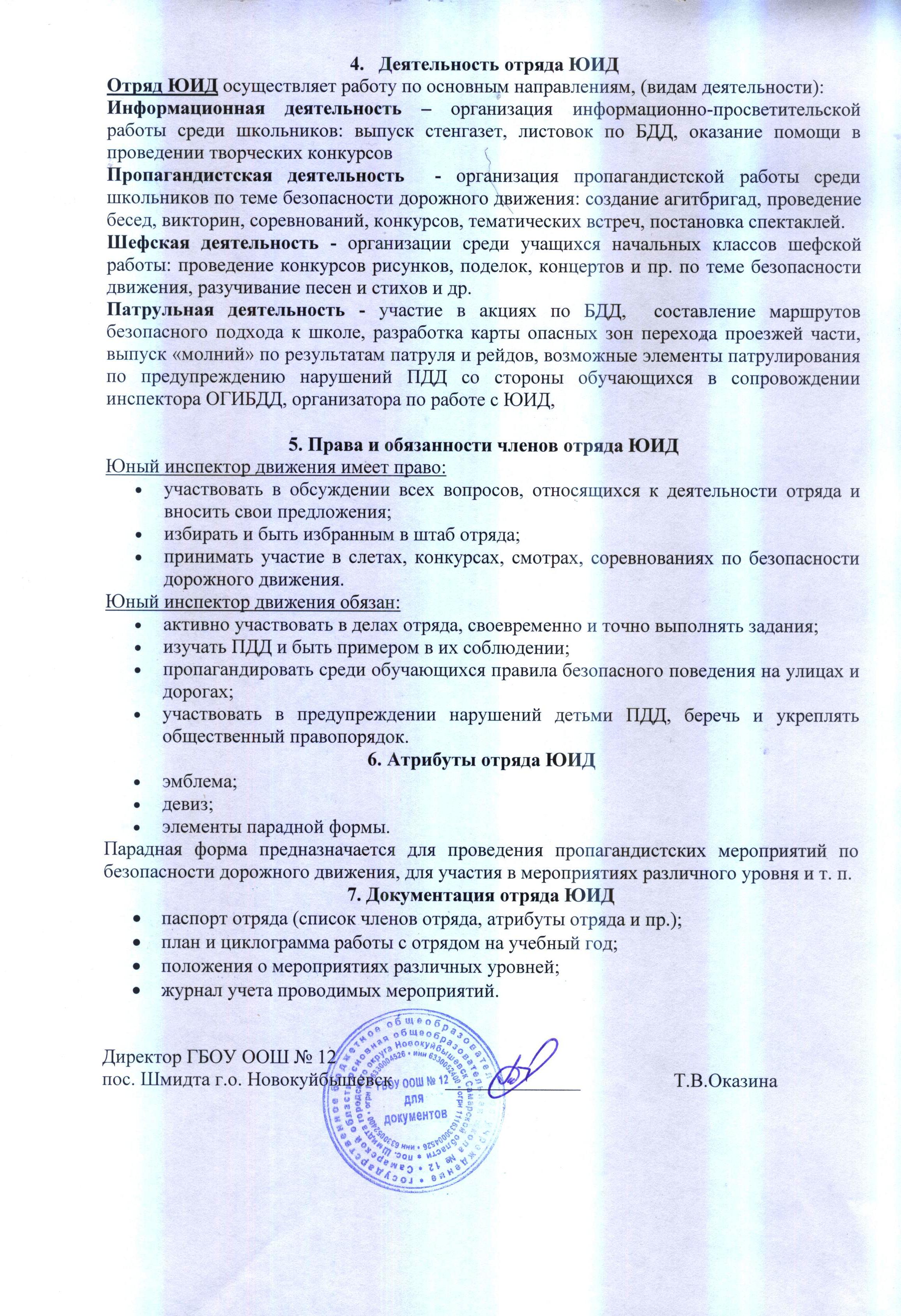 №Мероприятие СрокипроведенияОтветственныйОрганизация работы отряда ЮИД.СентябрьОтветственный за профилактику ДДТТОформление классных уголков по ПДД.СентябрьКлассные руководители, ЮИДПроведение месячника «Внимание-дети».СентябрьОтветственный  за работу отряда ЮИДПраздник для первоклассников «Посвящение в пешеходы».ОктябрьОтветственный  за работу отряда ЮИДПроведение акции: «Внимание-водитель».ОктябрьОтветственный  за работу отряда ЮИДУчастие в городском конкурсе агитбригад по ПДД.НоябрьОтветственный  за работу отряда ЮИДКонкурс рисунков и комиксов среди учащихся 1-4 классов «Безопасная дорога».ДекабрьОтветственный  за работу отряда ЮИДПроведение школьной акции «Азбука наших дорог»: конкурс мультимедийных презентаций, литературных работ и фоторабот.ФевральОтветственный  за работу отряда ЮИДПроведение акции: «Письмо водителю».МартОтветственный  за работу отряда ЮИДПроведение школьного конкурса «Безопасное колесо».АпрельОтветственный  за работу отряда ЮИДУчастие в городском конкурсе «Безопасное колесо».АпрельОтветственный  за работу отряда ЮИДОформление детской транспортной площадки.АпрельОтветственный  за работу отряда ЮИДВыставка творческих работ «Внимание каникулы!»МайОтветственный  за работу отряда ЮИД№МероприятиеСрокпроведенияОтветственные1.Проведение бесед-«минуток» по профилактике несчастных случаев с детьми на дороге.ЕженедельноКлассные руководители1-9 классов2.Проведение уроков по изучению правил дорожного движения.ЕжемесячноКлассные руководители1-9 классов3.Участие в  городском месячнике «Внимание-дети!»СентябрьмайКлассные руководители1-9 классов4.Организация практических занятий на школьной площадке.СентябрьмайКлассные руководители1-4 классов5.Конкурс рисунков и комиксов среди учащихся  «Безопасная дорога».ДекабрьКлассные руководители1-4 классов6.Участие в  школьной акции «Азбука наших дорог»: конкурс мультимедийных презентаций, литературных работ и фоторабот.ФевральКлассные руководители3-9 классов7.Рассмотрение на родительских собраниях вопросов по профилактике ДДТТ.1 раз в триместрКлассные руководители1-9 классов№Мероприятие СрокипроведенияОтветственныйПроведение месячника «Внимание, дети!»:СентябрьОтветственный  за работу отряда ЮИДОрганизация работы отряда ЮИД.СентябрьОтветственный за профилактику ДДТТВстречи с работниками ГИБДД.В течение годаОтветственный за профилактику ДДТТПроведение профилактических мероприятий в структурных подразделениях. В течение годаОтветственный  за работу отряда ЮИДПроведение классных часов по профилактике ДДТТ.В течение годаКлассные руководителиКонкурс рисунков и комиксов среди учащихся 1-4 классов «Безопасная дорога».ДекабрьОтветственный  за работу отряда ЮИД7.Проведение школьной акции «Азбука наших дорог»: конкурс мультимедийных презентаций, литературных работ и фоторабот.ФевральОтветственный  за работу отряда ЮИД8. Участие в городском конкурсе «Безопасное колесо».АпрельОтветственный  за работу отряда ЮИД9.Выставка методической литературы по теме «Безопасность на дороге».Сентябрь, АпрельИ.о.библиотекаря школы10.День защиты детей.МайЗам. директора по УВР, классные руководители